6th Form Preparation work forDramaSummer 2022Read 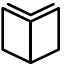 Theory –Theatre PractitionersStanislavski was the first key drama practitioner who explored how actors could give truthful and naturalistic performances. This forms the foundation of acting.Read the following and make notes on the key elements.GCSE BBC Bitesize StanislavskiBritish Library StanislavskiTime: 1 hourListen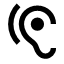 This programme discussesStanislavski and his contribution to acting.BBC SoundsNight WavesKonstantin StanislavskiTime: 45 minutesComplete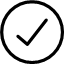 Make a detailed mind map about Stanislavski’s ideas about actor training and the Key elements he suggested actors use to improve their preparation for a role.Time: 1hrReadStaging:Read the guide to costume design and evaluating theatre. You are looking at developing theatre analysis skills and how staging and technical elements are used.BBC Bitesize GCSE DramaTheatre Design –Costume. Time: 1hrWatch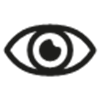 Watch all available videos on this topic.National Theatre youtube channel –costume.Time: 1hrWatch 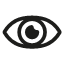 National Theatre at home.Watch this week’s production of Twelfth night (after reading a summary of the plot online). Make notes on the costumes of Malvolia, Orsino and Viola.Time:3hrsCompleteWrite a theatre review for the production focussing on costume design. You should link the colour and design of the costume( a description of it including colour , fit , fabric, texture and how new/worn it appears to be with the character and world  of the play. When is it set? How does it relate to the character? etcTime: 3hrs